	            Liste des effets scolaires 2023-2024					Groupes 901-902Nous encourageons la réutilisation des effets scolaires de l’année antérieure.Boite à goûter (au besoin) ;Sac pour collation (ex. sac à chaussure);Sac d’école (assez grand pour contenir 2 cartables);Paire d’espadrilles d’intérieur (qui ne marque pas) avec velcro si nécessaire;Gourde d’eau réutilisable et identifié.Important : identifier tous les effets scolairesTout le matériel doit être identifié au nom de l’enfant.  Tous les manuels scolaires prêtés par l’école doivent être couverts soit avec du papier ou avec du plastique clair. S:\067-Du-Vallon\Secretariat\A-Secrétariat\Effets scolaires\2023-2024\LISTE D''EFFETS SCOLAIRES 901-902 sans prix.docxEFFETS SCOLAIRESEFFETS SCOLAIRES901902 Calculatrice1Boite de 12 crayons feutre petite pointe11Boîte de 24 crayons de couleur  11Crayon à mine HB (pas de pousse mine)610Crayon effaçable à sec de couleur noir 2Étui à crayon souple (Pas de boîte rigide)22Stylo bleu 1Bâton de colle blanche (jumbo) 11Gomme à effacer blanche11Paire de ciseaux  (bouts pointus) 11Rapporteur d’angles 1Taille-crayon avec réservoir qui visse 11Surligneur : (vert , jaune, orange)33Duo-tang à 3 trous (couleurs assorties) *902(vert, jaune, rouge, bleu, noir, orange)56*Règle métrique de 15 cm en plastique rigide1Règle métrique de 30 cm en plastique rigide (transparente)11Cahier d’écriture interligné pointillé (avec trottoirs)1Feuilles protectrices en plastique à 3 trous (ouverture vers le haut)  20Paquet de 5 Séparateurs 3Paquet de 8 séparateurs2Cahier ligné à trois trous (sans spirales) 1Cartable de 1 pouce avec pochette de présentation transparente et pochettes intérieures12Cartable de 1 1/2 pouce avec pochette de présentation transparente et pochettes intérieures2Cartable de 2 pouces avec pochette de présentation transparente et pochettes intérieures12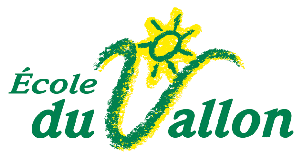 